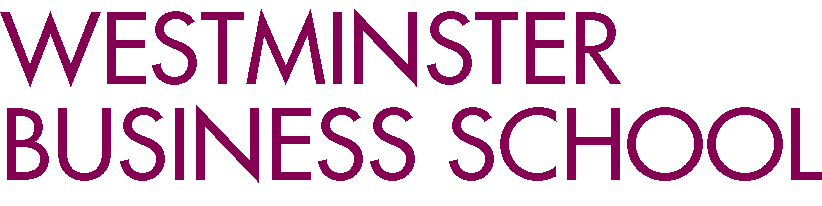 ORIENTATION WEEKMSc Entrepreneurship, Innovation & Enterprise DevelopmentCOURSE LEADER WELCOME Congratulations on being accepted onto the MSc Entrepreneurship, Innovation and Enterprise Development. My colleagues and I on the Course Team welcome you, and we look forward to working with you as we seek to ensure that your time with us will be creative, exciting and fulfilling.Your course begins on Thursday 12th September with a number of orientation activities.  It is extremely important that you arrive in London before the 12th September in order that you can start the program on time. Students will be allocated to their teams in Week 1. This is a very important moment in your learning experience, because this will determine whom you will work with throughout the year.  Your main academic workload will normally require your attendance on two days a week. The rest of your time will be spent on preparing coursework and in reading around your subject, as well as experiencing the different activities we planned for your own personal and team development.  You will receive more details about your programme of study during the orientation events. Contact details for key University services and administrative offices can be found at www.westminster.ac.uk/key-contacts.Best wishes and welcome to University life. We look forward to seeing you in September.Dr Luca Cacciolatti, Course LeaderMSc Entrepreneurship, Innovation and Enterprise DevelopmentEmail: l.cacciolatti@westminster.ac.uk Extension: 66747Room number: M114HEAD OF SCHOOL WELCOMEA warm welcome to all of you! You are now part of a friendly, supportive and diverse student community in the heart of London, a truly global city. Your course is based in the School of Organisations, Economy and Society (SOES), a constituent part of Westminster Business School. SOES prides itself on offering innovative courses which combine rigorous academic study with a range of practical and evidence-based skills to enable you to operate effectively in a complex and rapidly changing international business environment. We want to work with you to develop the expertise and confidence needed to build a rewarding career, while having a positive and lasting impact on the organisations and broader environment in which you work.  Dr Vincent Rich, Head of SchoolOrganisations, Economy and SocietyEmail: richv@westminster.ac.ukWe very much look forward to seeing you on Thursday 12th September.READING LIST Prior to attending orientation students are requested to read the following Forbes article: https://www.forbes.com/sites/jimblasingame/2013/05/22/essence-of-entrepreneurship/#6da89a266502